AKCEPTUJĘSPRAWOZDANIE 
Z AKCJI RATOWNICZEJ / ĆWICZEŃ ZAGRANICZNYCH 
/ POMOCY HUMANITARNEJ (nazwa oryginalna, w nawiasie ewentualne tłumaczenie)Miejsce: [miejscowość, państwo]Termin: [dokładna data: od – do]Podstawa prawna udziału w misji/ ćwiczeniach/ pomocy (decyzja MSWiA + Rozkaz KGPSP):Cele misji/ ćwiczeń/ pomocy:[wymienić cele główne oraz szczegółowe wraz ze wskazaniem czy zostały zrealizowane]Przebieg misji/ ćwiczeń/ pomocy w rozbiciu na poszczególne etapy działań: [wskazać kluczowe z punktu widzenia operacyjnego działania w poszczególnych dniach trwania misji] Załączniki:Wnioski z działańPropozycje działań naprawczychKarta manipulacyjnaDokumentacja zdjęciowa z krótkim opisem poszczególnych zdjęć (w postaci prezentacji PPT)Lista członków grupy/ uczestników wyjazduInne………………………………(nazwa grupy ratowniczej/ stopień, imię nazwisko, jednostka organizacyjna)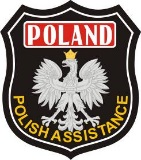 Sporządził: (stopień służbowy, imię i nazwisko, stanowisko, komórka organizacyjna, telefon, e-mail)........................................     data i podpisZatwierdził: (kierownik właściwej komórki organizacyjnej KG PSP/ kierownik jednostki organizacyjnej PSP) ........................................    data, podpis i pieczątkaPrzedstawił do akceptacji: (dyrektor BKG KG PSP lub jego zastępca)........................................    data, podpis i pieczątka